ПРАВИТЕЛЬСТВО РЕСПУБЛИКИ БУРЯТИЯПОСТАНОВЛЕНИЕот 5 мая 2009 г. N 159О МЕРАХ ПО РЕАЛИЗАЦИИ ЗАКОНА РЕСПУБЛИКИ БУРЯТИЯ ОТ16.03.2009 N 778-IV "О ПОРЯДКЕ, УСЛОВИЯХ ПРЕДОСТАВЛЕНИЯЖИЛЫХ ПОМЕЩЕНИЙ В СПЕЦИАЛИЗИРОВАННОМ ЖИЛОМ ДОМЕ СИСТЕМЫГОСУДАРСТВЕННОГО СОЦИАЛЬНОГО ОБСЛУЖИВАНИЯ ГРАЖДАН ДЛЯИНВАЛИДОВ-КОЛЯСОЧНИКОВ В РЕСПУБЛИКЕ БУРЯТИЯ"В целях реализации Закона Республики Бурятия от 16.03.2009 N 778-IV "О порядке, условиях предоставления жилых помещений в специализированном жилом доме системы государственного социального обслуживания граждан для инвалидов-колясочников в Республике Бурятия" Правительство Республики Бурятия постановляет:(в ред. Постановления Правительства РБ от 28.04.2017 N 181)1. Утвердить прилагаемое Положение о порядке принятия инвалидов на учет для предоставления специализированных жилых помещений и порядке предоставления специализированных жилых помещений в специализированном жилом доме системы государственного социального обслуживания граждан для инвалидов-колясочников согласно приложению N 1 к настоящему постановлению.(в ред. Постановлений Правительства РБ от 28.04.2017 N 181, от 10.11.2017 N 534)1.1. Утвердить прилагаемое Положение о порядке принятия инвалидов-нанимателей на учет для обмена предоставленного инвалиду-нанимателю жилого помещения на свободное жилое помещение или жилое помещение, выделенное другому инвалиду-нанимателю, согласно приложению N 2 к настоящему постановлению.(п. 1.1 введен Постановлением Правительства РБ от 10.11.2017 N 534)2. Установить, что исполнительным органом государственной власти Республики Бурятия, уполномоченным осуществлять функции по предоставлению специализированных жилых помещений в специализированном жилом доме системы государственного социального обслуживания граждан для инвалидов-колясочников в Республике Бурятия, является Министерство социальной защиты населения Республики Бурятия.(в ред. Постановления Правительства РБ от 28.04.2017 N 181)3. Утратил силу. - Постановление Правительства РБ от 28.05.2012 N 305.4. Признать утратившим силу постановление Правительства Республики Бурятия от 12.09.2006 N 293 "О порядке и условиях предоставления жилых помещений в специализированном жилом доме системы государственного социального обслуживания населения Республики Бурятия для инвалидов-колясочников".5. Настоящее постановление вступает в силу по истечении 10 дней со дня его официального опубликования.Президент - ПредседательПравительства Республики БурятияВ.В.НАГОВИЦЫНУтвержденоПостановлением ПравительстваРеспублики Бурятияот 05.05.2009 N 159ПОЛОЖЕНИЕО ПОРЯДКЕ ПРИНЯТИЯ ИНВАЛИДОВ НА УЧЕТ ДЛЯ ПРЕДОСТАВЛЕНИЯСПЕЦИАЛИЗИРОВАННЫХ ЖИЛЫХ ПОМЕЩЕНИЙ И ПОРЯДКЕ ПРЕДОСТАВЛЕНИЯСПЕЦИАЛИЗИРОВАННЫХ ЖИЛЫХ ПОМЕЩЕНИЙ В СПЕЦИАЛИЗИРОВАННОМЖИЛОМ ДОМЕ СИСТЕМЫ ГОСУДАРСТВЕННОГО СОЦИАЛЬНОГО ОБСЛУЖИВАНИЯГРАЖДАН ДЛЯ ИНВАЛИДОВ-КОЛЯСОЧНИКОВ В РЕСПУБЛИКЕ БУРЯТИЯ1. Специализированные жилые помещения в специализированном жилом доме системы государственного социального обслуживания граждан для инвалидов-колясочников в Республике Бурятия (далее - специализированные жилые помещения) предоставляются для временного проживания совершеннолетним дееспособным инвалидам с нарушением опорно-двигательного аппарата, не способным перемещаться без инвалидных кресел-колясок, сохранившим полную или частичную способность к самообслуживанию в быту в соответствии с индивидуальной программой реабилитации или абилитации инвалида, являющимся получателями социальных услуг и признанным нуждающимися в социальном обслуживании (далее - инвалид).(п. 1 в ред. Постановления Правительства РБ от 28.04.2017 N 181)2. Специализированные жилые помещения предоставляются инвалидам, не обеспеченным жилыми помещениями в населенном пункте, в котором расположен специализированный жилой дом системы государственного социального обслуживания граждан для инвалидов-колясочников в Республике Бурятия (далее - специализированный жилой дом), или состоящим на учете в качестве нуждающихся в жилых помещениях.(п. 2 в ред. Постановления Правительства РБ от 10.11.2017 N 534)3. Исключен. - Постановление Правительства РБ от 28.04.2017 N 181.4. Для рассмотрения вопроса о принятии на учет инвалид, его законный представитель или представитель по доверенности (далее - представитель) представляет в подразделение республиканского государственного учреждения "Центр социальной поддержки населения" (далее - подразделение РГУ) по месту жительства, пребывания или месту фактического проживания (далее - место жительства) следующие документы:(в ред. Постановления Правительства РБ от 28.04.2017 N 181)1) заявление;2) паспорт или иной документ, удостоверяющий личность;3) документ, содержащий сведения об инвалидности (в случае отсутствия указанных сведений в федеральной государственной информационной системе "Федеральный реестр инвалидов");(пп. 3 в ред. Постановления Правительства РБ от 09.06.2020 N 343)4) справку врачебной комиссии из медицинской организации по месту жительства инвалида с указанием:(в ред. Постановления Правительства РБ от 10.11.2017 N 534)а) развернутого клинического диагноза заболевания с поражением опорно-двигательного аппарата, приведшего к инвалидности (в соответствии с действующей Международной статистической классификацией болезней);б) информации об отсутствии возможности передвигаться без помощи инвалидного кресла-коляски;5) документы, подтверждающие возникновение права владения и пользования жилыми помещениями, занимаемыми инвалидом и членами его семьи (договор, ордер, решение о предоставлении жилого помещения), до момента вступления в силу Федерального закона от 21.07.1997 N 122-ФЗ "О государственной регистрации прав на недвижимое имущество и сделок с ним" (при наличии);(пп. 5 в ред. Постановления Правительства РБ от 28.04.2017 N 181)6) исключен. - Постановление Правительства РБ от 05.11.2020 N 669;7) договор о предоставлении социальных услуг, заключенный инвалидом с поставщиком социальных услуг.(пп. 7 введен Постановлением Правительства РБ от 28.04.2017 N 181)Копии документов представляются с предъявлением оригинала.Гражданину, представившему заявление о принятии на учет, выдается расписка в получении заявления и документов с указанием их перечня и даты получения.(п. 4 в ред. Постановления Правительства РБ от 17.09.2012 N 534)5. Подразделения РГУ по месту жительства проводят обследование жилищных условий инвалида и направляют межведомственные запросы о представлении сведений и документов на инвалида:(в ред. Постановления Правительства РБ от 28.04.2017 N 181)1) справки о составе семьи с указанием общей жилой площади из жилищно-эксплуатационного органа, а при его отсутствии - из органов местного самоуправления;2) сведений из федерального органа исполнительной власти, уполномоченного Правительством Российской Федерации на осуществление государственного кадастрового учета, государственной регистрации прав, ведение Единого государственного реестра недвижимости и предоставление сведений, содержащихся в Едином государственном реестре недвижимости, его территориальных органов или подведомственного ему государственного бюджетного учреждения, наделенного соответствующими полномочиями в соответствии с решением такого органа о наличии или отсутствии жилых помещений на праве собственности, представляемых на каждого члена семьи инвалида;(пп. 2 в ред. Постановления Правительства РБ от 28.04.2017 N 181)3) сведений из органов местного самоуправления, подтверждающих, что инвалид состоит на учете в качестве нуждающегося в жилом помещении;4) сведения об инвалидности, содержащиеся в федеральной государственной информационной системе "Федеральный реестр инвалидов" (далее - ГИС ФРИ). В случае отсутствия в ГИС ФРИ сведений об инвалидности заявитель представляет документ, содержащий сведения об инвалидности;(пп. 4 введен Постановлением Правительства РБ от 09.06.2020 N 343)5) сведения из индивидуальной программы реабилитации или абилитации инвалида в Фонде пенсионного и социального страхования Российской Федерации.(пп. 5 введен Постановлением Правительства РБ от 05.11.2020 N 669; в ред. Постановления Правительства РБ от 20.06.2023 N 344)(п. 5 в ред. Постановления Правительства РБ от 17.09.2012 N 534)6. Подразделение РГУ в течение 15 календарных дней со дня обращения инвалида или его представителя с заявлением и документами, указанными в пункте 4 настоящего Порядка, представляет заявление и документы, указанные в пунктах 4 и 5 настоящего Положения, в Министерство социальной защиты населения Республики Бурятия (далее - Министерство) на рассмотрение Комиссии по предоставлению специализированных жилых помещений в специализированном жилом доме системы государственного социального обслуживания граждан для инвалидов-колясочников в Республике Бурятия (далее - Комиссия), созданной при Министерстве.Положение о Комиссии и ее состав утверждаются Министерством.(п. 6 в ред. Постановления Правительства РБ от 28.04.2017 N 181)7. Комиссия в течение 30 календарных дней со дня предоставления подразделением РГУ заявления и документов, указанных в пункте 4 настоящего Положения, принимает решение о принятии на учет для предоставления специализированных жилых помещений (далее - решение о принятии на учет) или об отказе в принятии на учет для предоставления специализированных жилых помещений (далее - решение об отказе в принятии на учет).(п. 7 в ред. Постановления Правительства РБ от 28.04.2017 N 181)8. Инвалидам, принятым на учет для предоставления специализированного жилого помещения, устанавливается очередность исходя из даты предоставления инвалидом или его представителем в подразделение РГУ заявления и документов, предусмотренных пунктом 4 настоящего Положения.(п. 8 в ред. Постановления Правительства РБ от 28.04.2017 N 181)9. На каждого инвалида, принятого на учет для предоставления специализированных жилых помещений, заводится учетное дело, в котором содержатся все необходимые документы, послужившие основанием для принятия решения о принятии на учет.(в ред. Постановления Правительства РБ от 28.04.2017 N 181)10. Инвалиды, принятые на учет для предоставления специализированного жилого помещения, регистрируются в книге учета граждан для предоставления специализированных жилых помещений.(в ред. Постановления Правительства РБ от 28.04.2017 N 181)11. Основаниями для отказа инвалиду в принятии на учет для предоставления специализированных жилых помещений являются:1) непредставление предусмотренных пунктом 4 настоящего Положения документов, обязанность по представлению которых возложена на заявителя;2) представление документов, которые не подтверждают право инвалида состоять на учете для предоставления специализированных жилых помещений;3) представление документов, содержащих недостоверные сведения.(п. 11 в ред. Постановления Правительства РБ от 28.04.2017 N 181)12. Право состоять на учете для предоставления специализированного жилого помещения сохраняется за инвалидом до предоставления ему специализированного жилого помещения по договору найма или до появления оснований для снятия его с учета.(в ред. Постановления Правительства РБ от 28.04.2017 N 181)13. При наступлении обстоятельств, влекущих снятие инвалидов с учета для предоставления специализированных жилых помещений, инвалиды обязаны извещать подразделение РГУ в течение 15 календарных дней со дня наступления указанных случаев.Подразделение РГУ в течение 5 календарных дней со дня представления инвалидом или его представителем сведений о наступлении обстоятельств, влекущих снятие инвалидов с учета для предоставления специализированных жилых помещений (далее - сведения), направляет указанные сведения в Министерство на рассмотрение Комиссии.Комиссия в течение 30 календарных дней со дня получения сведений из подразделения РГУ при наличии обстоятельств, влекущих снятие инвалидов с учета для предоставления специализированных жилых помещений, принимает решение о снятии инвалида с учета для предоставления специализированных жилых помещений.(п. 13 в ред. Постановления Правительства РБ от 28.04.2017 N 181)14. Инвалиды снимаются с учета для предоставления специализированных жилых помещений в случаях:(в ред. Постановления Правительства РБ от 28.04.2017 N 181)1) представления заявления о снятии с учета;2) утраты оснований, дающих право на предоставление специализированного жилого помещения;3) выезда на постоянное место жительства за пределы Республики Бурятия;4) снятия с учета в качестве нуждающихся в улучшении жилищных условий граждан, обеспеченных жилыми помещениями в месте нахождения специализированного жилого дома в соответствии с Жилищным кодексом Российской Федерации;(пп. 4 в ред. Постановления Правительства РБ от 17.09.2012 N 534)5) выявления в представленных документах сведений, не соответствующих действительности и послуживших основанием для принятия на учет.15. Инвалид, принятый на учет для предоставления специализированных жилых помещений до вступления в силу настоящего Положения, сохраняет право состоять на учете с даты первоначальной постановки на учет при представлении документов, предусмотренных пунктом 4 настоящего Положения.(в ред. Постановления Правительства РБ от 28.04.2017 N 181)16. Специализированные жилые помещения предоставляются инвалидам, принятым на учет для предоставления специализированных жилых помещений, при наличии свободных квартир или комнат, в порядке очередности.(в ред. Постановления Правительства РБ от 28.04.2017 N 181)17. Вселение в комнаты двухкомнатной квартиры специализированного жилого дома двух одиноких инвалидов производится с учетом установленных норм предоставления специализированных жилых помещений.18. Управление социальной защиты населения по г. Улан-Удэ республиканского государственного учреждения "Центр социальной поддержки населения" (далее - УСЗН по г. Улан-Удэ) представляет в Министерство сведения о наличии свободных жилых помещений в течение 15 календарных дней со дня расторжения или прекращения договора найма специализированного жилого помещения.Министерство в течение 15 календарных дней со дня получения от УСЗН по г. Улан-Удэ сведений о наличии свободных жилых помещений извещает подразделение РГУ о наступлении очередности и необходимости подтвердить право на предоставление специализированного жилого помещения (далее - извещение).Подразделение РГУ в течение 5 календарных дней со дня получения от Министерства извещения:1) сообщает инвалиду, принятому на учет для предоставления специализированного жилого помещения, о наступлении очередности и необходимости подтвердить право на предоставление специализированного жилого помещения;2) проводит обследование жилищных условий инвалида;3) направляет межведомственные запросы о представлении сведений и документов на инвалида, предусмотренные пунктом 5 настоящего Положения.Для подтверждения права на предоставление специализированного жилого помещения инвалид в течение 15 календарных дней со дня получения извещения о наступлении очередности и необходимости подтвердить право на предоставление специализированного жилого помещения представляет в подразделение РГУ документы, предусмотренные подпунктами 2, 4, 5 пункта 4 настоящего Положения.В течение 5 календарных дней со дня представления инвалидом или его представителем документов, предусмотренных подпунктами 2, 4, 5 пункта 4 настоящего Положения, и получения ответов на межведомственные запросы о представлении сведений и документов на инвалида подразделение РГУ представляет документы, предусмотренные подпунктами 2, 4, 5 пунктов 4 и 5 настоящего Положения, на рассмотрение Комиссии.(п. 18 в ред. Постановления Правительства РБ от 28.04.2017 N 181)19. Комиссия в течение 30 календарных дней со дня представления подразделением РГУ документов, указанных в подпунктах 2, 4, 5 пунктов 4 и 5 настоящего Положения, подтверждающих право на предоставление специализированного жилого помещения, принимает решение о предоставлении специализированного жилого помещения (далее - решение о предоставлении), об отказе в предоставлении специализированного жилого помещения и снятии с учета для предоставления специализированного жилого помещения (далее - решение об отказе в предоставлении и снятии с учета).(п. 19 в ред. Постановления Правительства РБ от 28.04.2017 N 181)20. Комиссия принимает решение об отказе в предоставлении и снятии с учета по следующим основаниям:1) не представлены документы, предусмотренные пунктами 4 и 5 настоящего Положения, подтверждающие право инвалида на специализированное жилое помещение в соответствии с пунктом 18 настоящего Положения;2) общая площадь специализированного жилого помещения на каждого проживающего составит для отдельной квартиры или комнаты менее норм предоставления специализированных жилых помещений.(п. 20 в ред. Постановления Правительства РБ от 28.04.2017 N 181)21. Министерство сообщает о принятых решениях инвалидам в письменной форме в течение 15 календарных дней со дня заседания Комиссии.(п. 21 в ред. Постановления Правительства РБ от 28.04.2017 N 181)22. Министерство на основании решения Комиссии предоставляет специализированные жилые помещения по договору найма специализированного жилого помещения.(в ред. Постановления Правительства РБ от 28.04.2017 N 181)23. С инвалидом имеют право заселиться члены его семьи (дети в возрасте до 18 лет, дети в возрасте до 23 лет, обучающиеся по очной форме обучения в организациях, осуществляющих образовательную деятельность, а также один член его семьи на период постоянного ухода за инвалидом) (далее - члены семьи инвалида-нанимателя).(в ред. Постановлений Правительства РБ от 04.03.2014 N 80, от 28.04.2017 N 181, от 10.11.2017 N 534)24. Жилые помещения не предоставляются инвалидам для проживания совместно с членами его семьи в виде отдельной квартиры или комнаты в случаях, если общая площадь жилого помещения на каждого инвалида и члена семьи инвалида-нанимателя составит для отдельной квартиры или комнаты менее установленной нормы.(в ред. Постановления Правительства РБ от 10.11.2017 N 534)25. Инвалид-наниматель и члены его семьи обязаны обеспечить сохранение права пользования, владения жилыми помещениями, занимавшимися ими до заключения договора найма специализированного жилого помещения.(в ред. Постановления Правительства РБ от 28.04.2017 N 181)26. Плата за пользование, содержание и ремонт специализированного жилого помещения устанавливается в порядке, определяемом Министерством имущественных и земельных отношений Республики Бурятия.27. В случае расторжения или прекращения договора найма специализированного жилого помещения инвалид-наниматель и члены его семьи обязаны освободить жилое помещение в сроки, установленные договором.(в ред. Постановлений Правительства РБ от 17.09.2012 N 534, от 28.04.2017 N 181)28. В случае отказа освободить специализированное жилое помещение инвалид-наниматель и члены его семьи подлежат выселению в соответствии с действующим законодательством без предоставления других жилых помещений.(в ред. Постановлений Правительства РБ от 17.09.2012 N 534, от 28.04.2017 N 181)Приложениек Положению о порядке принятияинвалидов на учет для предоставленияспециализированных жилых помещений ипорядке предоставления специализированныхжилых помещений в специализированномжилом доме системы государственногосоциального обслуживания граждандля инвалидов-колясочниковв Республике Бурятия___________________________________________________________________________(председателю Комиссии по предоставлению специализированных жилых помещений   в специализированном жилом доме системы государственного социального   обслуживания граждан для инвалидов-колясочников в Республике Бурятия)от ________________________________________________________________________                       (ФИО (последнее при наличии))__________________________________________________________________________,проживающего(ей) по адресу: _________________________________________________________________________________________________________________________,телефон __________________________________________________________________,паспорт ___________________________________________________________________                      (серия, номер, кем и когда выдан)__________________________________________________________________________.                                 Заявление    Прошу  Вас  принять меня на учет для предоставления специализированногожилого  помещения,  предоставляемого  по договору найма специализированногожилого             помещения,             в             связи             с___________________________________________________________________________                             (указать причину)_____________________________________________________________________________________________________________________________________________________.со следующим составом моей семьи ___ человек:    1. Заявитель _________________________________________________________.                  (ФИО (последнее при наличии), число, месяц, год рождения)    2. Супруг(а) _________________________________________________________.                  (ФИО (последнее при наличии), число, месяц, год рождения)    3. ___________________________________________________________________.     (родственные отношения, ФИО (последнее при наличии), число, месяц, год                                     рождения)    4. ___________________________________________________________________.     (родственные отношения, ФИО (последнее при наличии), число, месяц, год                                     рождения)    К заявлению прилагаю документы:    1) паспорт или иной документ, удостоверяющий личность, __________________________________________________________________________________________;    2) документ, подтверждающий факт установления инвалидности, _____________________________________________________________________________________;    3)  справку  врачебной комиссии из лечебно-профилактического учрежденияпо месту жительства инвалида с указанием развернутого клинического диагнозазаболевания   с  поражением  опорно-двигательного  аппарата,  приведшего  кинвалидности  (в  соответствии  с  действующей Международной статистическойклассификацией   болезней),   и   информации   об   отсутствии  возможностипередвижения без помощи инвалидного кресла-коляски __________________________________________________________________________________________________;    4)  индивидуальную  программу  реабилитации  и  абилитации  инвалида  синформацией  о степени ограничения способности к самообслуживанию и степениограничения способности к передвижению ______________________________________________________________________________________________________________;    5)  документы, подтверждающие правовые основания владения и пользованияжилыми  помещениями,  занимаемыми инвалидом  и  членами его семьи (договор,ордер,  решение о предоставлении жилого помещения), до момента вступления всилу   Федерального   закона   от  21.07.1997  N  122-ФЗ "О государственнойрегистрации  прав  на  недвижимое  имущество  и сделок с ним" (при наличии)(представляются на каждого члена семьи инвалида): ______________________________________________________________________________________________________________________________________________________________________________;    6)  договор  о предоставлении социальных услуг, заключенный инвалидом споставщиком социальных услуг ________________________________________________________________________________________________________________________.    Об  изменении  места  жительства,  состава  семьи,  а  также  в  случаеулучшения  жилищных  условий  или  при  возникновении других обстоятельств,влекущих  снятие  с  учета  для  предоставления  специализированного жилогопомещения,  обязуюсь  проинформировать в течение 15 календарных дней со днявозникновения   указанных   обстоятельств.   Даю   согласие   на   проверкуперсональных данных.    Состою  на учете в качестве нуждающегося в улучшении жилищных условий с<*> _____________________________________ в органах местного самоуправления         (дата постановки на учет)___________________________________________________________________________ (наименование органа местного самоуправления муниципального образования)"__" __________ 20__ г.                     Подпись заявителя _____________    --------------------------------    <*>   Информация  представляется  гражданами,  состоящими  на  учете  вкачестве  нуждающихся  в  улучшении  жилищных  условий  в  органах местногосамоуправления.Приложение N 2УтвержденоПостановлением ПравительстваРеспублики Бурятияот 05.05.2009 N 159ПОЛОЖЕНИЕО ПОРЯДКЕ ПРИНЯТИЯ ИНВАЛИДОВ-НАНИМАТЕЛЕЙ НА УЧЕТ ДЛЯ ОБМЕНАПРЕДОСТАВЛЕННОГО ИНВАЛИДУ-НАНИМАТЕЛЮ ЖИЛОГО ПОМЕЩЕНИЯ НАСВОБОДНОЕ ЖИЛОЕ ПОМЕЩЕНИЕ ИЛИ ЖИЛОЕ ПОМЕЩЕНИЕ, ВЫДЕЛЕННОЕДРУГОМУ ИНВАЛИДУ-НАНИМАТЕЛЮ1. Настоящее Положение о порядке принятия инвалидов-нанимателей на учет для обмена предоставленного инвалиду-нанимателю жилого помещения на свободное жилое помещение или жилое помещение, выделенное другому инвалиду-нанимателю (далее - Положение), определяет порядок принятия инвалидов-нанимателей на учет для обмена предоставленного инвалиду-нанимателю жилого помещения на свободное жилое помещение или жилое помещение, выделенное другому инвалиду-нанимателю, в специализированном жилом доме системы государственного социального обслуживания граждан для инвалидов-колясочников в Республике Бурятия.2. При выбытии из жилого помещения членов семьи инвалида-нанимателя, рождении (усыновлении, удочерении) инвалидом-нанимателем ребенка (детей), а также при вселении одного члена семьи инвалида-нанимателя на период постоянного ухода за инвалидом-нанимателем наймодатель осуществляет обмен предоставленного инвалиду-нанимателю специализированного жилого помещения на свободное специализированное жилое помещение или специализированное жилое помещение, предусмотренное другому инвалиду-нанимателю, в порядке очередности при одновременном соблюдении следующих условий:1) согласие членов семьи инвалида-нанимателя (инвалидов-нанимателей);2) освобождение занимаемого специализированного жилого помещения (занимаемых специализированных жилых помещений);3) соответствие общей площади специализированных жилых помещений на каждого инвалида-нанимателя и члена семьи инвалида-нанимателя нормам, указанным в части 1 статьи 5 Закона Республики Бурятия от 16.03.2009 N 778-IV "О порядке, условиях предоставления жилых помещений в специализированном жилом доме системы государственного социального обслуживания граждан для инвалидов-колясочников в Республике Бурятия".3. Для рассмотрения вопроса о принятии на учет для обмена специализированного жилого помещения на свободное специализированное жилое помещение или специализированное жилое помещение, предоставленное другому инвалиду-нанимателю (далее - для обмена специализированного жилого помещения), инвалид-наниматель, его законный представитель или представитель по доверенности (далее - представитель) представляет в Управление социальной защиты населения по г. Улан-Удэ республиканского государственного учреждения "Центр социальной поддержки населения" (далее - УСЗН по г. Улан-Удэ) следующие документы:1) заявление;2) паспорт или иной документ, удостоверяющий личность;3) документ, подтверждающий изменение состава семьи инвалида-нанимателя: свидетельство о рождении ребенка, свидетельство об усыновлении ребенка, свидетельство о заключении брака, свидетельство о смерти члена семьи инвалида-нанимателя, документ, подтверждающий выбытие из жилого помещения члена семьи инвалида-нанимателя, или паспорт или иной документ, удостоверяющий личность члена семьи инвалида-нанимателя, вселенного на период постоянного ухода за инвалидом-нанимателем;4) письменное согласие членов семьи инвалида-нанимателя на обмен предоставленного инвалиду-нанимателю специализированного жилого помещения на свободное специализированное жилое помещение и освобождение занимаемого специализированного жилого помещения (при обмене предоставленного инвалиду-нанимателю специализированного жилого помещения на свободное специализированное жилое помещение);5) письменное согласие инвалидов-нанимателей и членов семьи инвалидов-нанимателей на обмен предоставленного одному инвалиду-нанимателю специализированного жилого помещения на специализированное жилое помещение, предоставленное другому инвалиду-нанимателю (при обмене предоставленного инвалиду-нанимателю специализированного жилого помещения на специализированное жилое помещение, предоставленное другому инвалиду-нанимателю).4. УСЗН по г. Улан-Удэ в течение 15 календарных дней со дня обращения инвалида-нанимателя или его представителя с заявлением и документами, указанными в пункте 3 настоящего Положения, представляет заявление и документы, указанные в пункте 3 настоящего Положения, в Министерство социальной защиты населения Республики Бурятия (далее - Министерство) на рассмотрение Комиссии по предоставлению специализированных жилых помещений в специализированном жилом доме системы государственного социального обслуживания граждан для инвалидов-колясочников в Республике Бурятия (далее - Комиссия), созданной при Министерстве.Порядок работы и состав Комиссии утверждается приказом Министерства.5. Комиссия на основании заявления и документов, указанных в пункте 3 настоящего Положения, принимает одно из указанных решений:- о принятии на учет для обмена специализированного жилого помещения;- об отказе в принятии на учет для обмена специализированного жилого помещения;- об обмене специализированного жилого помещения на свободное специализированное жилое помещение;- об обмене специализированного жилого помещения на специализированное жилое помещение, предоставленное другому инвалиду-нанимателю.6. Решение о принятии на учет для обмена специализированного жилого помещения принимается Комиссией при наличии оснований и соблюдении условий для обмена специализированного жилого помещения, указанных в пункте 2 настоящего Положения, в течение 30 календарных дней со дня представления УСЗН по г. Улан-Удэ заявления и документов, указанных в пункте 3 настоящего Положения.7. Решение об отказе в принятии на учет для обмена специализированного жилого помещения принимается Комиссией в течение 30 календарных дней со дня представления УСЗН по г. Улан-Удэ заявления и документов, указанных в пункте 3 настоящего Положения, в случае:1) непредставления документов, предусмотренных пунктом 3 настоящего Положения;2) отсутствия права состоять на учете для обмена специализированного жилого помещения;3) представления документов, содержащих недостоверные сведения.8. Решение об обмене специализированного жилого помещения на свободное специализированное жилое помещение принимается Комиссией при наличии оснований и соблюдении условий, предусмотренных пунктом 2 настоящего Положения, в течение 30 календарных дней со дня представления УСЗН по г. Улан-Удэ сведений об освобождении специализированного жилого помещения.9. Решение об обмене специализированного жилого помещения на специализированное жилое помещение, предоставленное другому инвалиду-нанимателю, принимается Комиссией при возникновении оснований и соблюдении условий, предусмотренных пунктом 2 настоящего Положения, в течение 30 календарных дней со дня представления УСЗН по г. Улан-Удэ заявления и документов, указанных в пункте 3 настоящего Положения.10. Инвалидам-нанимателям, принятым на учет для обмена специализированного жилого помещения, устанавливается очередность исходя из даты представления инвалидом-нанимателем или его представителем в УСЗН по г. Улан-Удэ заявления и документов, предусмотренных пунктом 3 настоящего Положения.Инвалиды-наниматели, принятые на учет для обмена специализированного жилого помещения в один день, включаются в очередь в алфавитном порядке.Право состоять на учете для обмена специализированного жилого помещения сохраняется за инвалидом-нанимателем до обмена специализированного жилого помещения или до возникновения оснований для снятия его с учета.На каждого инвалида-нанимателя, обратившегося для постановки на учет для обмена специализированного жилого помещения, Министерством заводится учетное дело, в котором содержатся заявление, документы, предусмотренные пунктом 3 настоящего Положения, решения, принятые по заявлению инвалида-нанимателя.11. Инвалиды снимаются с учета для обмена специализированных жилых помещений в случаях:1) представления заявления о снятии с учета;2) утраты оснований, дающих право на обмен специализированного жилого помещения;3) расторжения или прекращения договора найма специализированного жилого помещения;4) выявления в представленных документах сведений, не соответствующих действительности и послуживших основанием для принятия на учет.При наступлении обстоятельств, влекущих снятие инвалидов-нанимателей с учета для обмена специализированных жилых помещений, инвалиды-наниматели обязаны извещать УСЗН по г. Улан-Удэ в течение 15 календарных дней со дня наступления указанных случаев.12. Министерство сообщает о принятых решениях инвалидам-нанимателям в письменной форме в течение 15 календарных дней со дня принятия решения.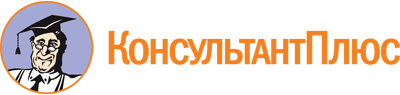 Постановление Правительства РБ от 05.05.2009 N 159
(ред. от 20.06.2023)
"О мерах по реализации Закона Республики Бурятия от 16.03.2009 N 778-IV "О порядке, условиях предоставления жилых помещений в специализированном жилом доме системы государственного социального обслуживания граждан для инвалидов-колясочников в Республике Бурятия"
(вместе с "Положением о порядке принятия инвалидов на учет для предоставления специализированных жилых помещений и порядке предоставления специализированных жилых помещений в специализированном жилом доме системы государственного социального обслуживания граждан для инвалидов-колясочников в Республике Бурятия")Документ предоставлен КонсультантПлюс

www.consultant.ru

Дата сохранения: 08.11.2023
 Список изменяющих документов(в ред. Постановлений Правительства РБ от 16.12.2009 N 475,от 28.05.2012 N 305, от 17.09.2012 N 534, от 04.03.2014 N 80,от 28.04.2017 N 181, от 10.11.2017 N 534, от 09.06.2020 N 343,от 05.11.2020 N 669, от 20.06.2023 N 344)Список изменяющих документов(в ред. Постановлений Правительства РБ от 16.12.2009 N 475,от 28.05.2012 N 305, от 17.09.2012 N 534, от 04.03.2014 N 80,от 28.04.2017 N 181, от 10.11.2017 N 534, от 09.06.2020 N 343,от 05.11.2020 N 669, от 20.06.2023 N 344)Список изменяющих документов(в ред. Постановлений Правительства РБ от 28.04.2017 N 181,от 05.11.2020 N 669)Список изменяющих документов(введено Постановлением Правительства РБ от 10.11.2017 N 534)